AgendaFACULTY CHAIRS & DIRECTORS COUNCILhttps://committees.kccd.edu/bc/committee/fcdcApril 26, 20198:30 am – 10:30 amMS 3-4Facilitators:  Liz RozellWelcome (Rozell)									5 minEnrollment Management Part I (Rozell)						10 minDual Enrollment Symposium 								60 minDual Enrollment Meeting Debrief							10 minPriority Registration Dates (Bolton)							15 minEnrollment Management Part II (Rozell)						10 minUpcoming Meetings/Events:     FCDC  05/03/19	8:30-10:30	MS 3-4 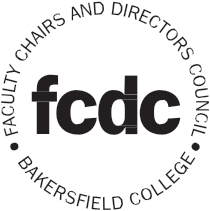 